Nedan finner du rekommenderade storleksguider från CCM baserat på ålder och längd per angiven kroppsdel. 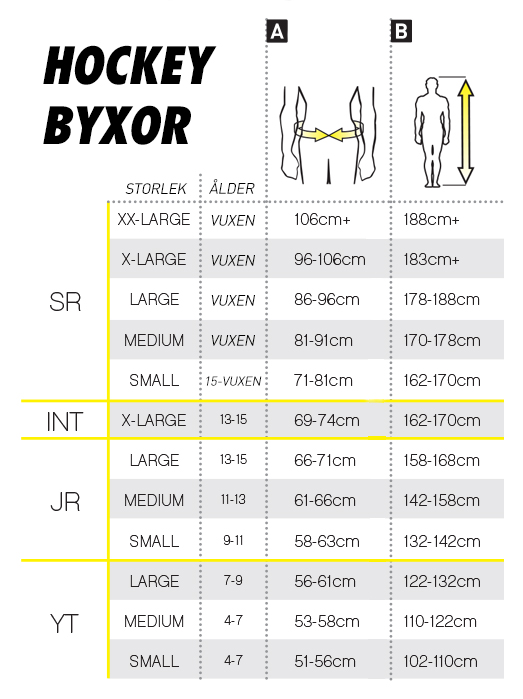 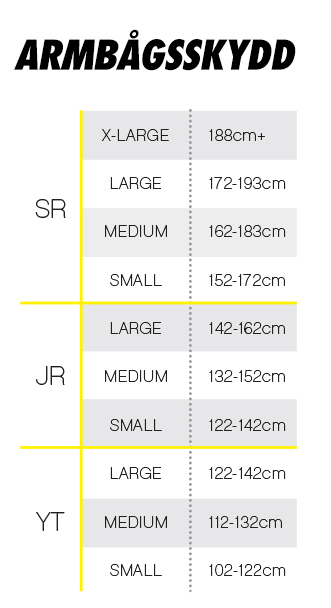 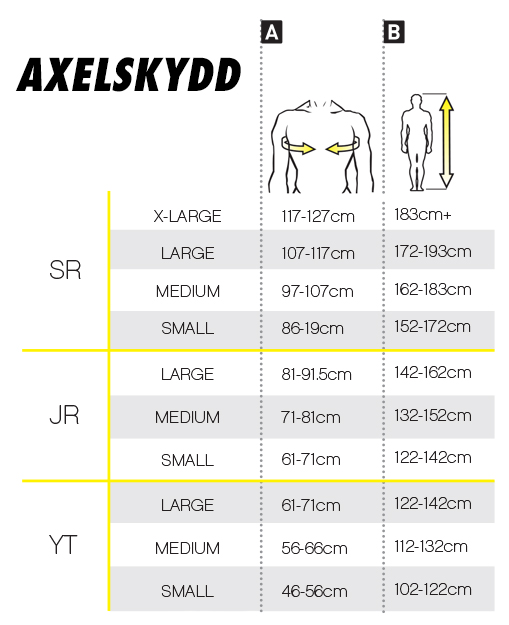 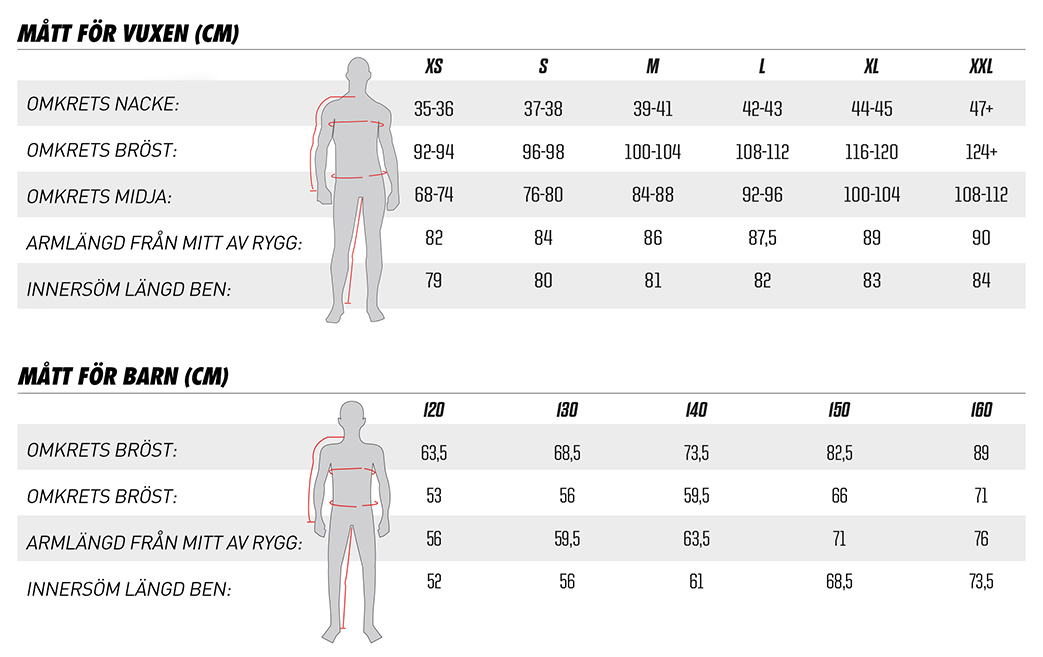 